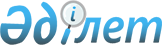 Об утверждении Требований к порядку экспертизы качества зерна и выдаче паспорта качества зерна
					
			Утративший силу
			
			
		
					Приказ Министра сельского хозяйства Республики Казахстан от 19 апреля 2004 года № 226. Зарегистрирован в Министерстве юстиции Республики Казахстан 11 мая 2004 года № 2841. Утратил силу приказом Министра сельского хозяйства Республики Казахстан от 17 января 2012 года № 10-1/18

      Сноска. Утратил силу приказом Министра сельского хозяйства РК от 17.01.2012 № 10-1/18.      Сноска. Заголовок с изменениями - приказом Министра сельского хозяйства Республики Казахстан от 28 мая 2007 года  N 355 (порядок введения в действие см.  п 4. ). 

Согласовано             

Председатель Комитета       

по стандартизации, метрологии    

и сертификации Министерства     

индустрии и торговли        

Республики Казахстан        

16 апреля 2004 года              В целях реализации Закона Республики Казахстан от 19 января 2001 года "О зерне" приказываю: 

      1. Утвердить прилагаемые Требования к порядку экспертизы качества зерна и выдаче паспорта качества зерна. 

       Сноска. В пункт 1 внесены изменения - приказом Министра сельского хозяйства Республики Казахстан от 28 мая 2007 года  N 355 (порядок введения в действие см. п 4.). 

      2. Контроль за исполнением настоящего приказа возложить на директора Департамента земледелия Евниева А.К. 

      3. Департаменту земледелия (Евниев А.К.) в установленном законодательством порядке обеспечить государственную регистрацию настоящего приказа. 

      4. Настоящий приказ вступает в силу со дня государственной регистрации в Министерстве юстиции Республики Казахстан. 

 

         Заместитель Премьер-Министра 

      Республики Казахстан - Министр          Утверждены                

приказом Министра сельского     

хозяйства Республики Казахстан    

от 19 апреля 2004 года N 226      

"Об утверждении Требований к     

порядку экспертизы качества зерна и  

выдаче паспорта качества зерна"         Сноска. По всему тексту слова "сертификата", "сертификат", "сертификате", "сертификатов" заменены словами "паспорта", "паспорт", "паспорте", "паспортов" - приказом Министра сельского хозяйства Республики Казахстан от 28 мая 2007 года  N 355 (порядок введения в действие см.  п 4. ). 

      по всему тексту слова "стандарта", "стандарту", "стандартом" заменены словами "нормативного документа по стандартизации", "нормативному документу по стандартизации", "нормативным документом по стандартизации" - приказом Министра сельского хозяйства Республики Казахстан от 28 мая 2007 года  N 355 (порядок введения в действие см.  п 4. ). 

      по всему тексту слова ", технических условий", "техническими условиями" исключены - приказом Министра сельского хозяйства Республики Казахстан от 28 мая 2007 года  N 355 (порядок введения в действие см.  п 4. ).  

Требования к порядку экспертизы качества зерна      

и выдаче паспорта качества зерна        Сноска. Заголовок с изменениями - приказом Министра сельского хозяйства Республики Казахстан от 28 мая 2007 года  N 355 (порядок введения в действие см.  п 4. ).       Настоящие Требования к порядку экспертизы качества зерна и выдаче паспорта качества зерна (далее - Требования) разработаны в соответствии с  Законом Республики Казахстан "О зерне" и направлены на предотвращение реализации нестандартного по качеству зерна на внутреннем рынке и при экспорте. 

      Настоящие Требования обязательны при подготовке к аккредитации и при аккредитации лабораторий по экспертизе качества зерна, при проведении экспертизы качества зерна, при осуществлении государственного контроля за деятельностью лабораторий по экспертизе качества зерна. 

       Сноска. Преамбула с изменениями - приказом Министра сельского хозяйства Республики Казахстан от 28 мая 2007 года  N 355 (порядок введения в действие см.  п 4. ).  

       1. Основные понятия, используемые в настоящих Требованиях       1. В настоящих Требованиях используются следующие основные понятия: 

      заявка - документ установленной формы, представляемый заявителем в лабораторию по экспертизе качества зерна, на основании которого проводится экспертиза качества зерна; 

      заявитель - физическое или юридическое лицо, представившее заявку на проведение экспертизы качества зерна; 

      испытание - техническая операция, заключающаяся в определении одной или нескольких характеристик зерна в соответствии с установленной процедурой; 

      лаборатория по экспертизе качества зерна - испытательная лаборатория по экспертизе качества зерна, аккредитованная в установленном порядке на право проведения экспертизы  качества зерна и выдачи паспорта качества зерна; 

      область аккредитации - перечень работ по проведению экспертизы качества зерна, правомочие на выполнение которых получено при аккредитации; 

      партия зерна - количество однородного по качеству зерна урожая одного года, оформленное одним документом о качестве; 

      протокол испытаний - документ, содержащий результаты испытаний и другую информацию, относящуюся к испытаниям; 

      паспорт качества зерна - документ, удостоверяющий фактические показатели качества зерна и их соответствие требованиям нормативного документа по стандартизации и (или) условиям контракта; 

      экспертиза качества зерна - комплекс мер, направленных на установление и подтверждение фактических показателей качества зерна, включающих в себя обследование транспортного средства (склада), отбор и испытание пробы, оформление паспорта качества зерна.  

       2. Общие положения       2. Экспертизу качества зерна осуществляют лаборатории, аккредитованные в установленном порядке органом по аккредитации на право проведения экспертизы качества зерна. 

       Сноска. В пункт 2 внесены изменения - приказом Министра сельского хозяйства Республики Казахстан от 28 мая 2007 года  N 355 (порядок введения в действие см.  п 4. ). 

      3. Виды работ по экспертизе качества зерна, осуществляемые аккредитованными лабораториями по экспертизе качества зерна, определяются областью аккредитации и подтверждаются аттестатом аккредитации, выданным органом по аккредитации. 

       Сноска. В пункт 3 внесены изменения - приказом Министра сельского хозяйства Республики Казахстан от 28 мая 2007 года  N 355 (порядок введения в действие см.  п 4. ). 

      4. Экспертиза качества зерна проводится специалистами лаборатории по экспертизе качества зерна, аттестованными в установленном порядке. 

      5. паспорт качества зерна выдается на каждую однородную партию зерна, отгружаемую в один адрес, одним видом транспортного средства (автомобиль, вагон, судно) или предназначенную к одновременному хранению. 

      6. паспорт качества зерна выдается на основании протокола испытаний.  

       3. Требования к порядку проведения экспертизы качества зерна       7. Экспертиза качества зерна включает: 

      1) обследование транспортного средства (склада); 

      2) отбор проб; 

      3) проведение испытаний; 

      4) оформление паспорта качества зерна. 

      8. Экспертиза качества зерна должна проводиться на основании договора, заключенного между лабораторией по экспертизе качества зерна и заявителем на проведение работ по экспертизе качества зерна. 

      9. Заявитель должен представить в лабораторию по экспертизе качества зерна заявку на проведение экспертизы качества зерна согласно приложению 1 к настоящим Требованиям, которая регистрируется и рассматривается заведующим лабораторией по экспертизе качества зерна. 

       Сноска. В пункт 9 внесены изменения -   приказом Министра сельского хозяйства Республики Казахстан от 28 мая 2007 года  N 355 (порядок введения в действие см.  п 4. ). 

      10. Заведующий лабораторией по экспертизе качества зерна должен определить специалиста по проведению экспертизы качества зерна, которому выдаются задание и копия заявки. 

      11. До момента погрузки зерна транспортное средство подлежит обследованию на предмет наличия посторонних веществ, остатков зерна, постороннего запаха и зараженности вредителями. 

       Сноска. В пункт 11 внесены изменения -   приказом Министра сельского хозяйства Республики Казахстан от 28 мая 2007 года  N 355 (порядок введения в действие см.  п 4. ). 

      12. При выявлении одного из случаев, перечисленных в пункте 11 настоящих Требований, должен быть составлен акт браковки транспортного средства согласно приложению 3 к настоящим Требованиям. Акт браковки подписывается специалистом лаборатории по экспертизе качества зерна, представителями хлебоприемного предприятия и заявителя. 

       Сноска. В пункт 12 внесены изменения -   приказом Министра сельского хозяйства Республики Казахстан от 28 мая 2007 года  N 355 (порядок введения в действие см.  п 4. ). 

      13. При экспертизе качества зерна, хранящегося на складе, должно быть проведено обследование склада на наличие зараженности вредителями, загрязненности. Специалист лаборатории по экспертизе качества зерна отбирает просыпи зерна, сметки с незагруженной части склада, технологического оборудования для определения зараженности вредителями и загрязненности. 

      При обнаружении зараженности, загрязненности склада дальнейшая экспертиза качества зерна должна быть прекращена, и должен быть составлен акт, который подписывается специалистом лаборатории по экспертизе качества зерна, представителями хлебоприемного предприятия и заявителя. 

      14. Отбор проб должен проводиться в присутствии представителя хлебоприемного предприятия в соответствии с указанной в заявке методикой отбора проб. Отбор проб должен быть оформлен актом отбора проб согласно приложению 4 к настоящим Требованиям. Пробы должны быть зарегистрированы в журнале формы N 1 согласно приложению 5 к настоящим Требованиям. 

       Сноска. В пункт 14 внесены изменения -   приказом Министра сельского хозяйства Республики Казахстан от 28 мая 2007 года  N 355 (порядок введения в действие см.  п 4. ). 

      15. Испытания должны проводиться в лаборатории по экспертизе качества зерна по указанным в заявке заявителя показателям качества и методам испытаний. Испытания должны быть начаты не позднее трех часов с момента отбора проб. 

      16. В случае необходимости определения показателей качества, не входящих в область аккредитации, могут быть приняты результаты другой аккредитованной лаборатории по экспертизе качества зерна на условиях субподряда. 

      В этом случае отобранная проба, опечатанная и подписанная специалистом лаборатории по экспертизе качества зерна и заявителем, должна быть направлена в другую лабораторию по экспертизе качества зерна с заявкой согласно приложению 6 к настоящим Требованиям. Лаборатория по экспертизе качества зерна, проводившая испытания по данному показателю, должна выдать результат испытаний согласно приложению 7 к настоящим Требованиям. 

       Сноска. В пункт 16 внесены изменения -   приказом Министра сельского хозяйства Республики Казахстан от 28 мая 2007 года  N 355 (порядок введения в действие см.  п 4. ). 

      17. Результаты испытаний должны быть оформлены протоколом испытаний согласно приложению 8 к настоящим Требованиям в двух экземплярах и зарегистрированы в журнале формы N 2 согласно приложению 9 к настоящим Требованиям. Один экземпляр протокола испытаний вручается заявителю, второй остается в лаборатории по экспертизе качества зерна. 

       Сноска. Пункт 17 в редакции -   приказом Министра сельского хозяйства Республики Казахстан от 28 мая 2007 года  N 355 (порядок введения в действие см.  п 4. ). 

      18. При получении результатов экспертизы качества зерна, удовлетворяющих требованиям заявки, специалист лаборатории по экспертизе качества зерна должен оформить и выдать паспорт качества зерна по форме согласно приложению 10 к настоящим Требованиям. Оригинал и дубликат паспорта качества зерна должны быть переданы заявителю. Копия паспорта качества зерна остается в лаборатории по экспертизе качества зерна и хранится в течение трех лет. 

      паспорт качества зерна должен быть выдан не позднее трех часов после проведения испытаний по каждому таро-месту. 

       Сноска. В пункт 18 внесены изменения -   приказом Министра сельского хозяйства Республики Казахстан от 28 мая 2007 года  N 355 (порядок введения в действие см.  п 4. ). 

      19. Журналы формы N 1, 2 должны быть прошнурованы, пронумерованы и скреплены подписью заведующего лабораторией. 

      20. Проба зерна, упакованная и опечатанная специалистом лаборатории и представителем заявителя, должна храниться в лаборатории по экспертизе качества зерна в течение следующего срока: 

      на отгруженные и хранящиеся партии - в течение срока действия паспорта качества; 

      при разногласиях по качеству - до полного завершения рассмотрения разногласий. 

       Сноска. В пункт 20 внесены изменения -   приказом Министра сельского хозяйства Республики Казахстан от 28 мая 2007 года  N 355 (порядок введения в действие см.  п 4. ). 

      21. Срок действия паспорта качества зерна устанавливается лабораторией по экспертизе качества зерна, но не может превышать 30 календарных дней. 

       Сноска. В пункт 21 внесены изменения -   приказом Министра сельского хозяйства Республики Казахстан от 28 мая 2007 года  N 355 (порядок введения в действие см.  п 4. ).  

       4. Требования к порядку оформления паспорта качества зерна       22. паспорт качества зерна оформляется на злаковые, зернобобовые, масличные культуры. 

      В паспорте качества зерна должны быть проставлены: 

      код ТН ВЭД; 

      число, месяц, год выдачи - месяц указывается прописью; 

      срок действия; 

      отправитель - должно быть указано наименование отправителя; 

      пункт отправления - должно быть указано наименование станции отправления; 

      наименование хлебоприемного предприятия; 

      транспортное средство (склад) N - должен быть указан номер автотранспорта, вагона, судна или склада; 

      масса - следует указать массу партии в килограммах; 

      число мест - указывается для затаренных грузов или пишется "насыпью" - для бестарных грузов;   

      получатель - должны быть указаны наименование получателя и страна; 

      пункт назначения - следует указать наименование станции назначения. 

      Остальные графы должны быть заполнены следующим образом: 

      "Нормативные документы" по стандартизации и (или) контракт - следует указать номер нормативного документа по стандартизации и (или) номер и дату контракта. 

      "Наименование культуры" - следует указать наименование культуры по нормативному документу по стандартизации на данный вид зерна, на кукурузу добавляют слова "в зерне" или "в початках", на зерновую смесь указывается состав смеси в процентах. 

      "Тип" - номер типа по стандарту должен быть проставлен римской цифрой. На смесь типов номера и их состав следует проставить в порядке преобладания. 

      "Подтип" - номер подтипа должен быть проставлен арабской цифрой. На смесь подтипов указывают номера подтипов в порядке преобладания и их состав. 

      "Класс" - номер класса должен быть проставлен арабской цифрой согласно нормативному документу по стандартизации. Зерно, не удовлетворяющее нормам низшего класса по нормативному документу по стандартизации, определяют как "неклассное" с указанием признака неклассности. На зерно крупяных культур - следует указать "стандартное" или "нестандартное", если оно не отвечает требованиям нормативного документа по стандартизации. 

      "Цвет" - должна быть дана характеристика цвета согласно нормативному документу по стандартизации. Обесцвеченная пшеница характеризуется степенью обесцвеченности, например: "обесцвеченная II степени", зерно потемневшее определяется как "потемневшая" или "потемневший"; твердая пшеница, имеющая отклонение по цвету за счет примеси мучнистых зерен - как "нетипичная по цвету". 

      "Запах" - должен быть указан в соответствии с требованиями нормативного документа по стандартизации. Если требованиями заявки допускается наличие несвойственного запаха, следует указать наименование запаха. 

      "Зараженность" - следует указать наличие зараженности зерна клещами или вредителями хлебных запасов и степень зараженности. В случае отсутствия зараженности следует указать "не обнаружена". 

      "Натура" - должна быть проставлена в граммах с точностью до 1 грамма. 

      "Влажность" - должно быть указано фактическое содержание влаги с точностью до 0,1%. В случае кукурузы в початках влажность зерна выражается дробью, где в числителе следует указать влажность зерна, в знаменателе - влажность стержня.   

      "Стекловидность" - должна быть указана на пшеницу и рис с точностью до 1%. 

      "Массовая доля клейковины" - на зерно пшеницы должно быть проставлено количество сырой клейковины с точностью до 1%; на пшеницу с неотмывающейся клейковиной - следует писать "неотмывающаяся". 

      "Качество клейковины" - должно быть указано количество условных единиц (целых). 

      "Группа" - должна быть написана прописью (первая, вторая, третья), при "неотмывающейся" - в графе следует поставить прочерк. 

      "Сорная примесь" - должна быть проставлена сумма фракций сорной примеси с точностью до 0,1%, в том числе обязательно указываются фракции с точностью до 0,01%: 

      минеральная - ее характер (галька, земля, песок и т.п.) и количество; 

      испорченные - количество испорченных зерен; 

      вредная - наименование отдельно по каждому виду примеси или по совокупности и количество; 

      фузариозные и розовоокрашенные зерна в пшенице, ржи, ячмене; 

      трудноотделимая и ядовитая примеси, наличие которых ограничено нормативным документом по стандартизации, и (или) контрактом (договором). 

      "Зерновая (масличная) примесь" - должна быть проставлена сумма фракций зерновой (масличной) примеси с точностью до 0,1%, в том числе проставляются фракции зерновой (масличной) примеси с точностью до 0,01%: 

      содержание зерен культурных растений, относимых к зерновой (масличной) примеси; 

      битые, изъеденные, давленые, щуплые, проросшие и другие фракции, оговоренные нормативным документом по стандартизации, и (или) контрактом (договором); 

      на семена конопли - должно быть указано наличие или отсутствие семян клещевины. 

      В случае, если сорная примесь или зерновая (масличная) примесь не обнаружена, следует указывать "0,0%", а при наличии примеси менее 0,05% - проставить фактическое количество, например: "0,04%" или "0,01%". 

      "Число падения" - должен быть указан показатель числа падения в секундах и метод испытания. 

      "Белок" - должно быть указано содержание белка (протеина) на абсолютно сухое вещество с указанием метода испытания. 

      "Особые отметки" - следует указать: 

      если зерно подвергалось сушке - "просушено"; 

      дата газации и дегазации, наименование фумиганта (если зерно фумигировалось); 

      при наличии в зерне, поставляемом на кормовые цели, испорченных и поврежденных зерен свыше 1%, указывается номер и дата заключения ветеринарной службы о пригодности его на фураж; 

      при обнаружении в зерне металломагнитной примеси указывают ее массу с точностью до 1 мг в 1 кг зерна; 

      при повреждении пшеницы клопом-черепашкой отмечается количество зерен, поврежденных этим вредителем, с точностью до 0,1%; 

      при наличии в пшенице, просе примеси головневых зерен - их количество с точностью до 0,1 %; 

      степень дефектности (на зерно, имеющее солодовый, плеснево-затхлый, гнилостно-затхлый запах). 

      "Дополнительные показатели" - должны быть указаны: 

      1) показатели качества, не предусмотренные нормативным документом по стандартизации, но оговоренные в контракте (договоре), методика их испытаний и результаты с точностью, предусмотренной данной методикой испытания; 

      2) показатели качества, предусмотренные нормативным документом по стандартизации, по которым отсутствуют графы в бланке паспорта качества зерна: 

      ячмень пивоваренный и другие зерновые культуры, поставляемые на солод и для спиртовой промышленности - указывается способность прорастания (на 5-й день) или жизнеспособность (ячмень пивоваренный) с точностью до 1%; 

      гречиха, просо, рис и овес крупяной - указывается пленчатость с точностью до 0,1%; 

      овес, просо и гречиха, отгружаемые для производства крупы - указывается содержание ядра с точностью до 0,1%; 

      маслосемена конопли и льна-долгунца - указывается чистота с точностью до 0,1%; 

      чечевица, горох, фасоль при наличии повреждения зерновками и листоверткой - отмечается количество поврежденных зерен с точностью до 0,01%; 

      овес заготовляемый и кормовой - указывается содержание семян и зерен культурных растений по совокупности или порознь, в зависимости от требований нормативного документа по стандартизации, кроме того, на овес кормовой - наличие металломагнитной примеси с точностью до 1 миллиграмм на килограмм и размер частиц; 

      кукуруза в початках - проставляется выход зерна с точностью до 1%; 

      рис - указывается наличие красных, пожелтевших и глютинозных зерен порознь с точностью до 0,1%; 

      гречиха и овес крупяной - указывается количество экземпляров мертвых вредителей хлебных запасов; 

      просо - указывается содержание зерен с серой, темно-коричневой и черной окраской цветковых пленок с точностью до 0,1%; 

      просо, овес и гречиха для детского питания - указывается номер паспорта соответствия; 

      семена подсолнечника - указывается кислотное число масла с точностью до 0,1 мг КОН; 

      люпин кормовой - указывается наличие алкалоидных семян люпина с точностью до 0,1%; 

      овес крупяной - указывается суммарное содержание пшеницы, полбы, ржи и ячменя с точностью до 0,1%; 

      овес заготовляемый и крупяной, гречиха, рис, предназначенные для детского питания - указывается кислотность с точностью до 1 градуса; 

      семена хлопчатника - указывается полная опушенность семян с точностью до 0,1%. 

      "Наименование лаборатории, выдавшей паспорт качества зерна" - указывается полное наименование лаборатории по экспертизе качества зерна. 

      "N аттестата" - должен быть указан номер аттестата аккредитации лаборатории по экспертизе качества зерна. 

      "Подпись" - должна быть поставлена подпись специалиста лаборатории по экспертизе качества зерна. 

      "М.П." - должна быть проставлена печать лаборатории по экспертизе качества зерна. 

       Сноска. В пункт 22 внесены изменения -   приказом Министра сельского хозяйства Республики Казахстан от 28 мая 2007 года  N 355 (порядок введения в действие см.  п 4. ). 

      23. Если нормативным документом по стандартизации и (или) контрактом не предусмотрен тип, подтип, класс или вышеуказанные показатели, то в соответствующей графе ставится прочерк. 

      24. паспорт качества зерна, дубликат и копия должны быть заполнены разборчиво и без исправлений.  

       5. Описание бланка паспорта качества зерна       25. паспорт качества зерна оформляется на бланке, имеющем трехлистную форму (паспорт качества зерна, дубликат паспорта качества зерна, копию паспорта качества зерна). 

       Сноска. В пункт 25 внесены изменения -   приказом Министра сельского хозяйства Республики Казахстан от 28 мая 2007 года  N 355 (порядок введения в действие см.  п 4. ). 

      26. паспорт качества зерна обладает тремя степенями защиты. Изменение и дополнение степеней защиты приобретенного бланка запрещается. 

      27. паспорт качества зерна изготавливается организацией, определенной уполномоченным органом в области зернового рынка, по форме согласно приложению 10 к настоящим Требованиям. 

       Сноска. В пункт 27 внесены изменения -   приказом Министра сельского хозяйства Республики Казахстан от 28 мая 2007 года  N 355 (порядок введения в действие см.  п 4. ). 

      28. паспорт качества зерна является бланком строгой отчетности. В целях организации учета бланков паспорт качества зерна содержит номер, который идентичен на паспорте, дубликате и копии. Отчет о движении бланков паспортов качества зерна должен ежемесячно представляться аккредитованными лабораториями по экспертизе качества зерна в уполномоченный орган в области зернового рынка. 

       Сноска. В пункт 28 внесены изменения -   приказом Министра сельского хозяйства Республики Казахстан от 28 мая 2007 года  N 355 (порядок введения в действие см.  п 4. ). 

  Приложение 1             

к Требованиям к порядку      

экспертизы качества зерна и    

выдаче паспорта качества зерна         Сноска. Приложение 1 в редакции -   приказом Министра сельского хозяйства Республики Казахстан от 28 мая 2007 года  N 355 (порядок введения в действие см.  п 4. ). "__" ________ 200_г.                                   Заявка 

                  на проведение экспертизы качества зерна N__ Заявитель _________________________________________________________ 

Адрес _____________________________________________________________ 

Телефон, факс _____________________________________________________ 

Просим провести экспертизу качества партии зерна __________________ 

___________________________________________________________________ 

                         наименование культуры 

массой тонн ________, хранящейся на хлебоприемном предприятии______ 

______________, предназначенной для отгрузки ______________________, 

наименование                                страна назначения станция назначения __________________, получатель ________________. Зерно, подлежащее экспертизе, должно соответствовать требованиям___ 

___________________________________________________________________ 

                 номер стандарта и (или) контракта Отгрузка производится ________________________________ 

                               дата отгрузки 

Отбор проб производится согласно ________________________ 

                                      номер стандарта Испытания проводятся по следующим показателям и методам испытаний: 

__________________________   _________________   _________________ 

  наименование показателя     номер стандарта         норма 

__________________________   _________________   _________________ 

__________________________   _________________   _________________ 

__________________________   _________________   _________________ Обязуемся оплатить в соответствии с договором ____________ расходы, 

связанные с процедурой экспертизы качества зерна, независимо от ее 

результатов. Заявитель _____________    ______________ 

             подпись            Ф.И.О. М.П. 

Направлена для исполнения специалисту лаборатории: ________________ 

Отметка об исполнении: ____________________________________________ 

  Приложение 2             

к Требованиям к порядку       

экспертизы качества зерна и     

выдаче паспорта качества зерна        Сноска. Приложение 2 исключен -   приказом Министра сельского хозяйства Республики Казахстан от 28 мая 2007 года  N 355 (порядок введения в действие см.  п 4. ). 



   Приложение 3             

к Требованиям к порядку      

экспертизы качества зерна и    

выдаче паспорта качества зерна        Сноска. Приложение 3 в редакции -   приказом Министра сельского хозяйства Республики Казахстан от 28 мая 2007 года  N 355 (порядок введения в действие см.  п 4. ).                                      Акт 

                        браковки транспортного средства "___" __________ 200_г.                     _______________________ 

                                               наименование ХПП       Нами, комиссией в составе: специалиста лаборатории по экспер- 

тизе качества зерна _______________________, представителя заявителя 

                (наименование лаборатории, Ф.И.О.) 

__________________________, представителя хлебоприемного предприятия 

   (должность, Ф.И.О.) 

____________________________________________________________________ 

                         (должность, Ф.И.О.) 

установлено, что транспортные средства _____________________________ 

____________________________________________________________________ 

                 (наименование и NN транспортных средств) непригодны для транспортировки зерна ввиду наличия: посторонних 

веществ, остатков зерна, постороннего запаха, зараженности вредите- 

лями (нужное подчеркнуть). Подписи: 

Специалист: 

Представитель хлебоприемного предприятия: 

Представитель заявителя: 

           Приложение 4             

к Требованиям к порядку       

экспертизы качества зерна и     

выдаче паспорта качества зерна          Сноска. Приложение 4 с изменениями -   приказом Министра сельского хозяйства Республики Казахстан от 28 мая 2007 года  N 355 (порядок введения в действие см.  п 4. ).                               Акт   

                          отбора проб                        от "___"_________200__г.           Мною, специалистом ______________________________________ 

                           наименование лаборатории, Ф.И.О. 

с участием ____________________________________________________ 

     (должность, Ф.И.О. представителя хлебоприемного предприятия) 

в присутствии _________________________________________________ 

                 (должность, Ф.И.О. представителя заявителя) 

на_____________________________________________________________ 

   (место отбора проб: наименование хлебоприемного предприятия) 

 

  отобраны пробы в соответствии с ГОСТ 13586.3-83 п.2.2.3 для  

проведения испытаний качества зерна по показателям ____________ 

_______________________________________________________________ 

на соответствие требованиям ________ от партии массой ____ тонн, 

хранящейся в силосе N ____________ 

 

  Пробы массой 2000 г, каждая отобраны от каждой вагонной партии  

при отгрузке зерна, упакованы в __________________, опечатаны и  

предназначается для хранения в_________________________________ 

_______________________________________________________________ 

    (наименование лаборатории по экспертизе качества зерна) 

 

  Примечание: один акт отбора может быть составлен на вагонные  

партии зерна, отгружаемые в течение одних суток одним заявителем,  

по одному контракту, с указанием в акте отбора каждого таро-места  

(вагона). 

 

  NN вагонов: 

___________________ 

___________________ 

___________________ 

___________________ 

___________________ Проба массой 2000 г., упакована в __________________, опечатана 

__________________ и предназначается для отправки в ___________ 

   (кем, как) 

_______________________________________________________________ 

      (наименование лаборатории по экспертизе качества зерна)  

 

  Время отбора проб: от ___ час. ___ мин. до ___ час. ___ мин. 

 

  Специалист:             ____________________  _________________ 

                              (подпись)            (Ф.И.О.)  

Представитель ХПП:      ____________________  _________________ 

                              (подпись)            (Ф.И.О.) 

Представитель заявителя:____________________  _________________ 

                              (подпись)            (Ф.И.О.)  



             Приложение 5             

к Требованиям к порядку       

экспертизы качества зерна и     

выдаче паспорта качества зерна          Сноска. Приложение 5 с изменениями -   приказом Министра сельского хозяйства Республики Казахстан от 28 мая 2007 года  N 355 (порядок введения в действие см.  п 4. ).                                                Форма N 1                              Журнал регистрации  

                                проб зерна 

___________________________________________________________________________ 

N |Дата|Заяви-|Наимено-|N транспорт-|Масса |Наименование ХПП,|Подпись спе- 

п/|    |тель  |вание   |ного средст-|партии|на котором прово-|циалиста,при- 

п |    |      |культуры|ва (склад)  | кг   |дился отбор проб |нявшего пробу 

__|____|______|________|____________|______|_________________|_____________ 

1 |  2 |   3  |    4   |      5     |   6  |       7         |      8 

__|____|______|________|____________|______|_________________|_____________ 

__|____|______|________|____________|______|_________________|_____________ 

__|____|______|________|____________|______|_________________|_____________ 

            Приложение 6             

к Требованиям к порядку       

экспертизы качества зерна и     

выдаче паспорта качества зерна          Сноска. Приложение 6 с изменениями -   приказом Министра сельского хозяйства Республики Казахстан от 28 мая 2007 года  N 355 (порядок введения в действие см.  п 4. ). _________________________________________________________ 

наименование лаборатории, направляющей пробу на испытание                     ______________________________________________________  

             наименование лаборатории, в которую направляется проба 

                                   Заявка   Просим провести испытание проб зерна_______________________________ 

                                          наименование культуры 

___________________________________________________________________  

             указываются регистрационные номера проб 

по показателям:____________________________________________________ 

              указывается наименование показателя и метод испытания 

___________________________________________________________________ 

___________________________________________________________________ Специалист:     __________________       __________________ 

                     подпись                   Ф.И.О.  М.П. 

           Приложение 7             

к Требованиям к порядку       

экспертизы качества зерна и     

выдаче паспорта качества зерна          Сноска. Приложение 7 с изменениями -   приказом Министра сельского хозяйства Республики Казахстан от 28 мая 2007 года  N 355 (порядок введения в действие см.  п 4. ). __________________________ 

наименование лаборатории 

__________________________  

N аттестата аккредитации 

__________________________  

   адрес лаборатории                               Результат испытаний   Наименование заявителя ___________________ 

Наименование культуры  ___________________ 

Проба отобрана ___________________________ 

                        кем, где 

Масса пробы ___________кг      Дата поступления_________________ 

По заявке_______________________________________________________  

           наименование лаборатории по экспертизе качества зерна  

Дата проведения испытания_______________________________________ 

________________________________________________________________   

Показатели качества  | Метод испытания  | Фактический результат 

_____________________|__________________|_______________________ 

_____________________|__________________|_______________________ 

_____________________|__________________|_______________________ 

_____________________|__________________|_______________________ 

 

      Условия окружающей среды:  

    Исполнитель _________________ 

                 Ф.И.О., подпись 

    Заведующий лабораторией________________ 

                            Ф.И.О., подпись 

    М.П.  

    Дата выдачи: 



   Приложение 8             

к Требованиям к порядку      

экспертизы качества зерна и    

выдаче паспорта качества зерна         Сноска. Приложение 8 в редакции -   приказом Министра сельского хозяйства Республики Казахстан от 28 мая 2007 года  N 355 (порядок введения в действие см.  п 4. ). _____________________________________________________ 

наименование лаборатории по экспертизе качества зерна Адрес:                                   Аттестат аккредитации N____ 

Телефон/факс:                            от "___" _______ 200_года             Протокол испытаний N __ от "___" _________200_года                                     Кол-во стр.____ Пробы, поступившей с актом отбора от ______________________________ 

Проба отобрана _______________ Место отбора пробы _________________ 

                    (кем) Дата и время поступления пробы "__"_________ 200_г. час._____мин. 

Заявитель _________________________________________________________ 

Адрес _____________________________________________________________ 

Урожай 200_ г. Масса партии _____________ Масса пробы _____________ 

Вид зерна _____________ Происхождение ___________ класс ___________ 

Вид испытаний ________ на соответствие требованиям ________________ Код ТН ВЭД        Код КП ВЭД    (N заявки от "__" ________ 200_ г.) Дата проведения испытаний    Температура окружающей среды,  о С: 

Относительная влажность, %: Исполнители: 

Заведующий лабораторией: 

Испытания проведены в соответствии с условиями аккредитации. 

Протокол распространяется на пробу, подвергнутую испытаниям. 

Частичная или полная перепечатка протокола испытаний без разрешения 

лаборатории по экспертизе качества зерна _______________ запрещена. 

                                           наименование 



        Приложение 9             

к Требованиям к порядку      

экспертизы качества зерна и    

выдаче паспорта качества зерна         Сноска. Приложение 9 в редакции -   приказом Министра сельского хозяйства Республики Казахстан от 28 мая 2007 года  N 355 (порядок введения в действие см.  п 4. ).                                  Форма N 2                          Журнал регистрации и выдачи 

                протокола испытаний и паспорта качества зерна 

    Приложение 10            

к Требованиям к порядку       

экспертизы качества зерна и     

выдаче паспорта качества зерна          Сноска. Приложение 10 с изменениями -   приказом Министра сельского хозяйства Республики Казахстан от 28 мая 2007 года  N 355 (порядок введения в действие см.  п 4. ).              Примечание РЦПИ: Текст на двух языках - 

                       русском и государственном, 

                       см. бумажный вариант                     ПАСПОРТ КАЧЕСТВА ЗЕРНА N 0000001                                           Код ТН ВЭД_ _ _ _ _ _ _ _ _ "__"_____200_г.                          Действителен до "__"______200_г. Отправитель____________________________________________________________ 

Пункт отправления______________________________________________________ 

Наименование хлебоприемного предприятия________________________________  

Транспортное средство (склад) N________________________________________  

Масса_____________________кг.   Число мест_____________________________ 

Получатель_____________________________________________________________ 

Пункт назначения_______________________________________________________ 

Нормативные документы по стандартизации и (или) контракт_______________ 

Наименование культуры _________________________________________________ 

Тип____________________ Подтип ______________ Класс____________________ 

Показатели качества:  Цвет____________________Запах __________________Зараженность __________  

Натура _____________г/л Влажность ____________% Стекловидность_______% Массовая доля клейковины ____________________________________________% 

Качество клейковины_______________________у.ед   Группа_______________ 

---------------------------------------------------------------------- 

Продолжение 

______________________________________________________________________ 

Примеси:  

Сорная примесь_________________%   Зерновая (масличная) примесь______% 

в том числе:                       в том числе: 

_______________________________%   _______________________________% 

_______________________________%   _______________________________% 

_______________________________%   _______________________________% 

_______________________________%   _______________________________%   

_______________________________%   _______________________________% 

_______________________________%   _______________________________% Число падения_________________с    Белок__________________________% Особые отметки____________________________________________________ 

__________________________________________________________________ 

__________________________________________________________________ 

__________________________________________________________________ 

__________________________________________________________________ 

Дополнительные показатели_________________________________________ Наименование лаборатории, выдавшей паспорт качества зерна_________ 

__________________________________________________________________  

N аттестата _____________     Подпись ____________________________  м.п. 

-------------------------------------------------------------------- 

       Продолжение Приложения 10       

к Требованиям к порядку       

экспертизы качества зерна и     

выдаче паспорта качества зерна                Примечание РЦПИ: Текст на двух языках - 

                       русском и государственном, 

                       см. бумажный вариант                    ДУБЛИКАТ ПАСПОРТА КАЧЕСТВА ЗЕРНА N 0000001                                          Код ТН ВЭД _ _ _ _ _ _ _ _ _ "__"_____200_г.                          Действителен до "__"______200_г. Отправитель____________________________________________________________ 

Пункт отправления______________________________________________________ 

Наименование хлебоприемного предприятия________________________________  

Транспортное средство (склад) N________________________________________  

Масса_____________________кг    Число мест_____________________________ 

Получатель_____________________________________________________________ 

Пункт назначения_______________________________________________________ 

Нормативные документы по стандартизации и (или) контракт_______________ 

Наименование культуры _________________________________________________ 

Тип____________________ Подтип ______________ Класс____________________ 

Показатели качества:  Цвет____________________Запах __________________Зараженность __________  

Натура _____________г/л Влажность ____________% Стекловидность_______% Массовая доля клейковины ____________________________________________% 

Качество клейковины_______________________у.ед   Группа_______________ 

---------------------------------------------------------------------- 

Продолжение 

______________________________________________________________________ 

Примеси:  

Сорная примесь_________________%   Зерновая (масличная) примесь______% 

в том числе:                       в том числе: 

_______________________________%   _______________________________% 

_______________________________%   _______________________________% 

_______________________________%   _______________________________% 

_______________________________%   _______________________________%   

_______________________________%   _______________________________% 

_______________________________%   _______________________________% Число падения_________________с    Белок__________________________% Особые отметки____________________________________________________ 

__________________________________________________________________ 

__________________________________________________________________ 

__________________________________________________________________ 

__________________________________________________________________ 

Дополнительные показатели_________________________________________ Наименование лаборатории, выдавшей паспорт качества зерна_________ 

__________________________________________________________________  

N аттестата _____________     Подпись ____________________________  м.п.  

  Продолжение Приложения 10       

к Требованиям к порядку       

экспертизы качества зерна и     

выдаче паспорта качества зерна                Примечание РЦПИ: Текст на двух языках - 

                       русском и государственном, 

                       см. бумажный вариант                 КОПИЯ ПАСПОРТА КАЧЕСТВА ЗЕРНА N 0000001                                          Код ТН ВЭД _ _ _ _ _ _ _ _ _ "__"_____200_г.                          Действителен до "__"______200_г. Отправитель____________________________________________________________ 

Пункт отправления______________________________________________________ 

Наименование хлебоприемного предприятия________________________________  

Транспортное средство (склад) N________________________________________  

Масса_____________________кг    Число мест_____________________________ 

Получатель_____________________________________________________________ 

Пункт назначения_______________________________________________________ 

Нормативные документы по стандартизации и (или) контракт_______________ 

Наименование культуры _________________________________________________ 

Тип____________________ Подтип ______________ Класс____________________ 

Показатели качества:  Цвет____________________Запах __________________Зараженность __________  

Натура _____________г/л Влажность ____________% Стекловидность_______% Массовая доля клейковины ____________________________________________% 

Качество клейковины_______________________у.ед   Группа_______________ 

---------------------------------------------------------------------- 

Продолжение 

______________________________________________________________________ 

Примеси:  

Сорная примесь_________________%   Зерновая (масличная) примесь______% 

в том числе:                       в том числе: 

_______________________________%   _______________________________% 

_______________________________%   _______________________________% 

_______________________________%   _______________________________% 

_______________________________%   _______________________________%   

_______________________________%   _______________________________% 

_______________________________%   _______________________________% Число падения_________________с    Белок__________________________% Особые отметки____________________________________________________ 

__________________________________________________________________ 

__________________________________________________________________ 

__________________________________________________________________ 

__________________________________________________________________ 

Дополнительные показатели_________________________________________ Наименование лаборатории, выдавшей паспорт качества зерна_________ 

__________________________________________________________________  

N аттестата _____________     Подпись ____________________________  м.п.  
					© 2012. РГП на ПХВ «Институт законодательства и правовой информации Республики Казахстан» Министерства юстиции Республики Казахстан
				Наименование 

показателей Стандарты 

на методы 

испытаний Нормы 

по заявке Фактические 

показатели N 

п/п N и дата 

протокола 

испытаний 

и дата Примечание 

(N и дата 

результата 

испытаний 

другой 

лаборатории) Ф.И.О. 

специа- 

листа, 

прово- 

дившего 

испытания N 

паспорта 

качества 

зерна Дата и 

подпись 

заявителя о 

получении 

паспорта 

качества 

зерна 1 2 3 4 5 6 